LATVIJAS REPUBLIKA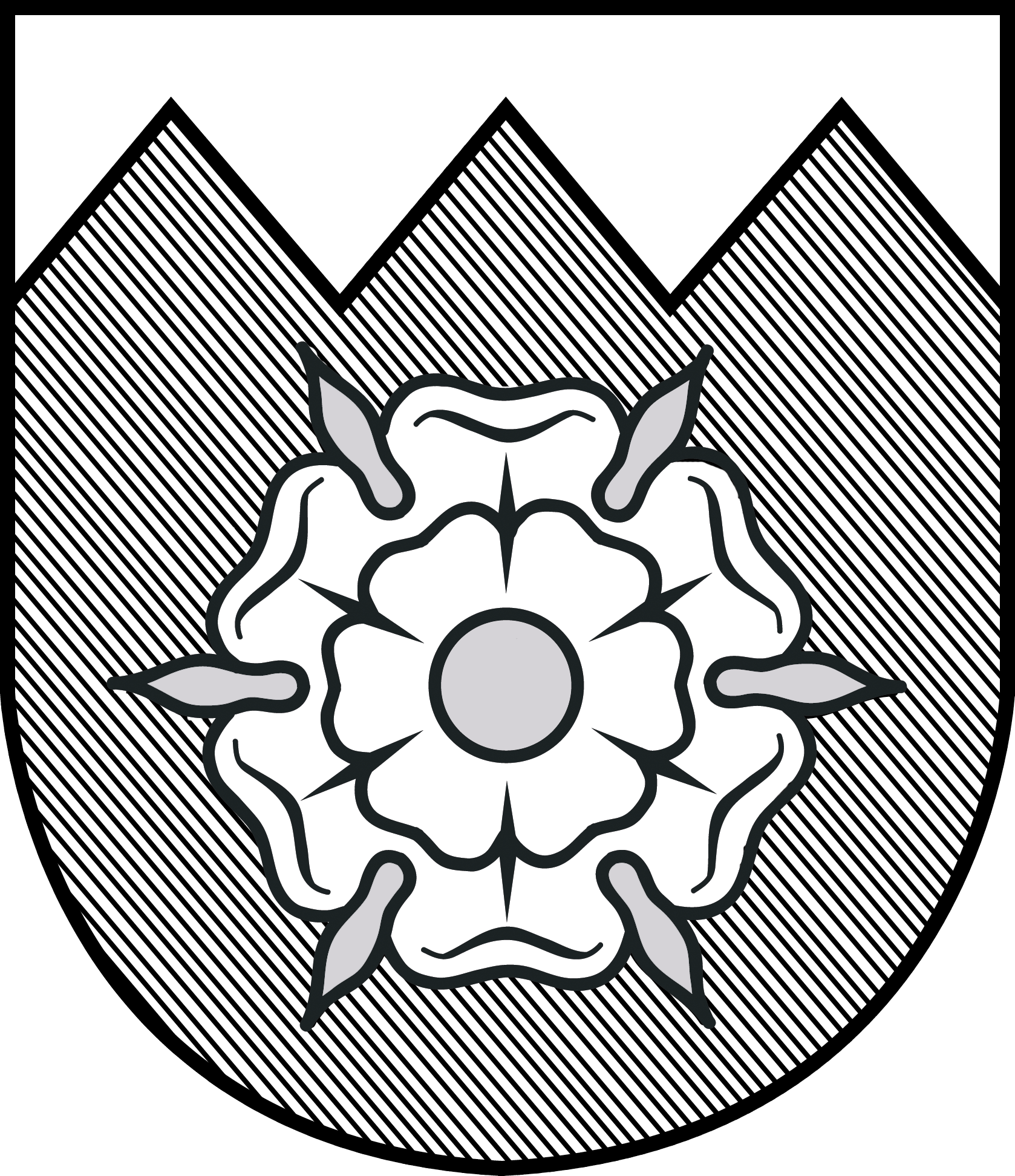 TUKUMA  NOVADA  DOME                      IZGLĪTĪBAS, KULTŪRAS UN SPORTA KOMITEJASĒDES DARBA KĀRTĪBATukumā2015.gada 14.oktobrī	plkst.15:30								1. Par saistošo noteikumu „Par grozījumiem Tukuma novada Domes 26.05.2011. saistošajos noteikumos Nr.13 „Līdzfinansējuma samaksas kārtība Tukuma novada profesionālās ievirzes izglītības iestādēs”” apstiprināšanu.	ZIŅO: N.Rečs2. Par grozījumu Tukuma novada Domes 24.04.2014. noteikumos Nr.4 „Naudas balvas par izciliem sasniegumiem sportā”.	ZIŅO: N.Rečs3. Par Tukuma novada bērnu un jauniešu dziesmu un deju svētku pasākumu 2016.gada 1.jūnijā.	ZIŅO: N.Rečs4. Par galvojumu studējošā kredītam. (Nav publicējams)	ZIŅO: N.Rečs5. Par rīcības plānu Tukuma Sporta skolas sporta bāzes attīstībai.	ZIŅO: Ē.Lukmans6. Par naudas līdzekļiem.	ZIŅO: J.Kožeurovs7. Par Latvijas Nacionālā kultūras centra sadarbības piedāvājumu.	ZIŅO: D.Zusāne-LiepiņaKomitejas priekšsēdētāja						L.Reimate 	 Projekts1.§.Par saistošo noteikumu „Par grozījumiem Tukumanovada Domes 26.05.2011. saistošajos noteikumos Nr.13 „Līdzfinansējuma samaksas kārtībaTukuma novada profesionālās ievirzesizglītības iestādēs”” apstiprināšanuIesniegt izskatīšanai Domei šādu lēmuma projektu:1. Apstiprināt saistošos noteikumus Nr… „Par grozījumiem Tukuma novada Domes 26.05.2011. saistošajos noteikumos Nr.13 „Līdzfinansējuma samaksas kārtība Tukuma novada profesionālās ievirzes izglītības iestādēs”” (pievienoti).2. Saistošos noteikumus Nr... „Par grozījumiem Tukuma novada Domes 26.05.2011. saistošajos noteikumos Nr.13 „Līdzfinansējuma samaksas kārtība Tukuma novada profesionālās ievirzes izglītības iestādēs”” triju darba dienu laikā pēc to parakstīšanas nosūtīt atzinuma sniegšanai Vides aizsardzības un reģionālās attīstības ministrijai elektroniskā veidā parakstītu ar drošu elektronisko parakstu, kas satur laika zīmogu.3. Noteikt, ka saistošie noteikumi Nr… „Par grozījumiem Tukuma novada Domes 26.05.2011. saistošajos noteikumos Nr.13 „Līdzfinansējuma samaksas kārtība Tukuma novada profesionālās ievirzes izglītības iestādēs”” stājas spēkā 2016.gada 1.janvārī.4. Saistošos noteikumus Nr... „Par grozījumiem Tukuma novada Domes 26.05.2011. saistošajos noteikumos Nr.13 „Līdzfinansējuma samaksas kārtība Tukuma novada profesionālās ievirzes izglītības iestādēs”” :4.1. publicēt Tukuma novada Domes bezmaksas informatīvajā izdevumā „Tukuma Laiks”;4.2. publicēt pašvaldības tīmekļa vietnē www.tukums.lv;4.3. izvietot pieejamā vietā Domes ēkā un pagastu pārvaldēs.Nosūtīt: - VARAM (el.)- Izglītības pārv.-Administr. nod.- Mākslas sk.- Mūzikas sk.- Sporta sk.____________________________Sagatavoja Izglītības pārvalde ( K.Logina), saskaņots ar vadītāju N.RečuPIELIKUMS								Tukuma novada Domes 29.10.2015.								lēmumam (prot.Nr...., ......§.)Saistošo noteikumu „Par grozījumu Tukuma novada Domes 26.05.2011. saistošajos noteikumos Nr.13 „Līdzfinansējuma samaksas kārtība Tukuma novada profesionālās ievirzes izglītības iestādēs”” paskaidrojuma rakstsAPSTIPRINĀTI	ar Tukuma novada Domes __.10.2015.lēmumu (prot.Nr.__, __.§.)SAISTOŠIE NOTEIKUMITukumā2015.gada.29.oktobrī									  Nr..........(prot.Nr....., ......§.) „Par grozījumu Tukuma novada Domes26.05.2011. saistošajos noteikumos Nr.13„Līdzfinansējuma samaksas kārtībaTukuma novada profesionālās ievirzesizglītības iestādēs”Izdoti saskaņā ar likuma „Par pašvaldībām” 21.panta 14.punkta g) apakšpunktu, 41.pantapirmās daļas 1.punktu un 43.panta trešo daļu,Izglītības likuma 12.panta otro prim daļu1. Izdarīt Tukuma novada Domes 26.05.2011. saistošajos noteikumos Nr.13 „Līdzfinansējuma samaksas kārtība Tukuma novada profesionālās ievirzes izglītības iestādēs” (turpmāk – noteikumi) šādus grozījumus:1.1. papildināt noteikumu juridisko pamatojumu ar tekstu „Izglītības likuma 12.panta otro prim daļu”;1.2. papildināt noteikumus ar 14.3.apakšpunktu šādā redakcijā:„14.3. bez vecāku gādības palicis bērns.”;2. grozījumi stājas spēkā 2016.gada 1.janvārī.Noteikumi, kurus grozaAPSTIPRINĀTIar Tukuma novada Domes 26.05.2011. lēmumu (prot. Nr.7, 3.§.)Ar grozījumiem, kas izdarītiar Tukuma novada Domes lēmumiem:- 24.10.2013. (prot. Nr.15, 2.§.),- 24.07.2014. (prot.Nr.9, 4.§.)- 29.10.2015. (prot.Nr.__, __.§.) SAISTOŠIE NOTEIKUMITukumā2011.gada 26.maijā							  		        Nr.13(prot.Nr.7, 3.§.)Līdzfinansējuma samaksas kārtībaTukuma novada profesionālās ievirzesizglītības iestādēsIzdoti saskaņā ar likuma „Par pašvaldībām” 21.panta 14.punkta g) apakšpunktu, 41.panta pirmās daļas 1.punktu un 43.panta trešo daļu, Izglītības likuma 12.panta otro prim daļuI. Vispārīgie jautājumi1. Saistošie noteikumi (turpmāk - noteikumi) nosaka kārtību, kādā tiek noteikta maksa kā līdzfinansējums (turpmāk - līdzfinansējums) par izglītības ieguvi profesionālās ievirzes izglītības iestāžu programmās ietvertā mācību procesa nodrošināšanai un sniegtajiem pakalpojumiem Tukuma novada pašvaldības dibinātajās profesionālās ievirzes izglītības iestādēs.2. Līdzfinansējuma kārtība attiecas uz Tukuma Mākslas skolas, Tukuma Mūzikas skolas, Tukuma Sporta skolas (katra turpmāk saukta - Skola) izglītojamo vecāku vai aizbildņu (turpmāk - vecāki) un citām pašvaldībām, kuru administratīvajā teritorijā deklarēti izglītojamie, kas apmeklē Skolu (turpmāk – cita pašvaldība).II. Līdzfinansējuma noteikšanas kārtība un apmērs3. Līdzfinansējums par izglītības ieguvi pašvaldības dibinātajās profesionālās ievirzes izglītības iestādēs veido daļu no katras Skolas finansējuma.4. Līdzfinansējums paredzēts un izmantojams normatīvajos aktos un Skolas nolikumā paredzētajiem mērķiem.5. Līdzfinansējumu maksā:5.1. vecāki; 5.2. cita pašvaldība.6. Skolā noteikta šāda vecāku līdzfinansējuma maksa mēnesī:6.1. Tukuma Mākslas skola6.1.1. profesionālās ievirzes izglītības programma         „Vizuāli plastiskā māksla” 						10,00 euro6.1.2. interešu izglītības programma:6.1.2.1. ´Tautas dejas kolektīvs „Luste””				7,00 euro6.1.2.2. „Lidmodelistu pulciņš”					5,00 euro6.1.2.3. „Keramika”							5,00 euro6.1.2.4. „Lietišķā māksla”						5,00 euro6.1.2.5. „Vizuālā māksla”						5,00 euro6.1.2.6. izslēgts6.1.2.7. „Jauniešu mākslas studija”					5,00 euroAr grozījumiem, kas izdarīti ar Tukuma novada Domes 24.10.2013. lēmumu (prot.Nr.15, 2.§.) un stājas spēkā 2014.gada 1.janvārīAr grozījumiem, kas izdarīti ar Tukuma novada Domes 26.06.2014. lēmumu (prot.Nr.7, 8.§.)Ar grozījumiem, kas izdarīti ar Tukuma novada Domes 24.07.2014. lēmumu (prot.Nr.9, 4.§.) 6.2. Tukuma Mūzikas skola6.2.1. profesionālās ievirzes izglītības programmas:6.2.1.1. priekšmeta apguve pēc mācību plāna			15,00 euro6.2.1.2. papildus individuāli 1 mācību stunda nedēļā			30,00 euro6.2.1.3. papildus individuāli 0,5 mācību stunda nedēļā		15,00 euro6.2.2. interešu izglītības programma „Sagatavošanas klase”	6.2.2.1. viena individuāla un viena grupas mācību stunda nedēļā	30,00 euro6.2.2.2. individuāli 1 mācību stunda nedēļā				15,00 euro6.2.2.3. papildus 1 individuāla mācību stunda nedēļā		30,00 euro6.2.2.4. papildus individuāli 0,5 mācību stunda nedēļā		15,00 euro6.2.3. interešu izglītības programma „Sagatavošanas klase–Pikolo“ 15,00 euroAr grozījumiem, kas izdarīti ar Tukuma novada Domes 24.10.2013. lēmumu (prot.Nr.15, 2.§.) un stājas spēkā 2014.gada 1.janvārīAr grozījumiem, kas izdarīti ar Tukuma novada Domes 26.06.2014. lēmumu (prot.Nr.7,8.§.) Ar grozījumiem, kas izdarīti ar Tukuma novada Domes 24.07.2014. lēmumu (prot.Nr.9, 4.§.) 6.3. Tukuma Sporta skola6.3.1. profesionālās ievirzes izglītības programmas6.3.1.1. „Basketbols”							6,00 euro6.3.1.2. „Volejbols”							6,00 euro6.3.1.3. „Ložu šaušana”						4,00 euro6.3.1.4. „Vieglatlētika”						4,00 euro6.3.1.5. „Futbols”							4,00 euro6.3.1.6. „Mākslas vingrošana”					4,00 euro6.3.2. interešu izglītības programmas:6.3.2.1. izslēgts6.3.2.2. izslēgts6.3.2.3. „Volejbols”							6,00 euro6.3.3. pašapmaksas grupa (dažādi sporta veidi)   			20,00 euroAr grozījumiem, kas izdarīti ar Tukuma novada Domes 24.10.2013. lēmumu (prot.Nr.15, 2.§.) un stājas spēkā 2014.gada 1.janvārīAr grozījumiem, kas izdarīti ar Tukuma novada Domes 26.06.2014. lēmumu (prot.Nr.7, 8.§.) Ar grozījumiem, kas izdarīti ar Tukuma novada Domes 24.07.2014. lēmumu (prot.Nr.9, 4.§.) 7. Citu pašvaldību līdzfinansējuma apmēru nosaka, aprēķinot Tukuma novada pašvaldības izmaksas budžeta gadā par vienu izglītojamo Skolā. Līgumu ar citu pašvaldību par līdzfinansējumu slēdz Tukuma novada Izglītības pārvalde. 8. Ja cita pašvaldība atsakās slēgt līgumu, vecāki sedz šo noteikumu 7.punktā aprēķināto līdzfinansējumu.9. Vecāku līdzfinansējuma maksa kārtējam mēnesim jāsamaksā Skolā vai jāiemaksā tās norādītajā bankas kontā līdz mēneša pēdējai darba dienai. 10. Pamatojoties uz vecāku iesniegumu un izvērtējot objektīvos iemeslus, Skola var noteikt citu samaksas kārtību.11. Izglītojamo attaisnotie vai neattaisnotie kavējumi neatbrīvo no līdzfinansējuma maksas. Pārtraucot mācības Skolā, vecāku iemaksātais līdzfinansējums netiek atmaksāts.Ar grozījumiem, kas izdarīti ar Tukuma novada Domes 24.10.2013. lēmumu (prot.Nr.15, 2.§.). 12. Skolai ir tiesības atskaitīt izglītojamo no izglītības iestādes, ja 3 mēnešus nav saņemts līdzfinansējums.13. No līdzfinansējuma vecāku maksas 100% apmērā ar Skolas direktora rīkojumu, tiek atbrīvoti:13.1. trūcīgo un maznodrošināto ģimeņu bērni;13.2. bērni invalīdi un bāreņi;13.3. trešais un nākamie bērni, ja no ģimenes Skolu apmeklē trīs vai vairāk bērni.14. No līdzfinansējuma vecāku maksas 50% apmērā, ar skolas direktora rīkojumu, tiek atbrīvoti:14.1. daudzbērnu ģimeņu (trīs un vairāk nepilngadīgi bērni) bērni;14.2. viens bērns, ja no vienas ģimenes Skolu apmeklē divi bērni;14.3. bez vecāku gādības palicis bērns.Ar grozījumiem, kas izdarīti ar Tukuma novada Domes 29.10.2015. lēmumu (prot.Nr.__, __.§.) 15. Atsevišķos gadījumos, t.sk. par īpašiem sasniegumiem un aktivitāti ar direktora rīkojumu Skolas izglītojamo var atbrīvot no vecāku līdzfinansējuma maksas 50% vai 100% apmērā.16. Tukuma novada Dome var piešķirt līdzfinansējumu šo noteikumu 13.un 14.punktā minētās vecāku līdzfinansējuma maksas starpības segšanai.III. Noslēguma jautājumi17. Šo noteikumu ievērošanas un līdzfinansējuma iemaksas izpildes kontroli organizē un nodrošina attiecīgās Skolas direktors.18. Noteikumi stājas spēkā 2011.gada 1.septembrī.19. Grozījumi, kas izdarīti ar Tukuma novada Domes 24.07.2014. lēmumu „Par grozījumiem Tukuma novada Domes 26.05.2011. saistošajos noteikumos Nr.13 „Līdzfinansējuma samaksas kārtība Tukuma novada profesionālās ievirzes izglītības iestādēs” (prot.Nr.9, 4.§.) stājas spēkā 2014.gada 1.septembrī.Domes priekšsēdētājs		(personiskais paraksts)			J.Šulcs2.§.Par grozījumiem Tukuma novada Domes 24.04.2014. noteikumos Nr. 4 „Naudas balvas par izciliem sasniegumiem sportā”Iesniegt izskatīšanai Domei šādu lēmuma projektu:	Izdarīt Tukuma novada Domes 24.04.2014. noteikumos Nr. 4 „Naudas balvas par izciliem sasniegumiem sportā” (prot.Nr.4, 20.§.) šādus grozījumus:1. 1. izteikt noteikumu 3.1.punktu jaunā redakcijā:„3.1. jauniešiem no 16 gadu vecuma (16 gadi tiek sasniegti attiecīgajā kalendārajā gadā un jaunietis startējis ne jaunākā kā U-16 vecuma grupā), izņemot - jauniešiem no 14 gadu vecuma tajos sporta veidos, kuros netiek īstenota profesionālās ievirzes izglītības programma.”. 2. izteikt noteikumu 7.punktu jaunā redakcijā:„7. Sportistiem individuālajos sporta veidos, sporta spēļu komandām, kā arī sporta spēļu nacionālo izlašu sportistiem, kas pārstāv Tukuma novadu olimpiskajos sporta veidos, piešķir naudas balvas šādā apmērā (pēc nodokļu nomaksas): 7.1. par piedalīšanos Olimpiskajās (Paraolimpiskajās) spēlēs - līdz 1500,00 euro;7.2. par izcīnītajām godalgām Pasaules čempionātos, pasaules kausa izcīņas kopvērtējumā:7.2.1. par 1.vietu – līdz 600 euro;7.2.2. par 2.vietu – līdz 500 euro;7.2.3. par 3.vietu – līdz 400 euro;7.3. par izcīnītajām vietām Eiropas čempionātos, Eiropas kausa izcīņas kopvērtējumā:7.3.1. par 1.vietu – līdz 500 euro;7.3.2. par 2.vietu – līdz 400 euro;7.3.3. par 3.vietu – līdz 300 euro;7.4. par izcīnītajām godalgām Baltijas valstu čempionātos:7.4.1. par 1.vietu – līdz 400 euro;7.4.2. par 2.vietu – līdz 300 euro;7.4.3. par 3.vietu – līdz 200 euro;7.5. par izcīnītajām godalgām Latvijas Olimpiādē vai Latvijas čempionātos, vai attiecīgā sporta veida augstākā līmeņa sacensībās Latvijā:7.5.1. par 1.vietu – līdz 300 euro;7.5.2. par 2.vietu – līdz 200 euro;7.5.3. par 3.vietu – līdz 100 euro;7.6. sporta spēļu komandu spēlētāji, kuri iegūst tiesības startēt Latvijas izlases sastāvā oficiālajās spēlēs – līdz 300 euro par iegūtajām tiesībām dalībai Latvijas izlases komandas sastāvā;7.7. sporta spēļu komandām par izcīnītajiem sasniegumiem 7.5.punktā tiek piemērots koeficients 2.”;3. izteikt noteikumu 8.punktu jaunā redakcijā:„8. Ja sportistam vai sporta spēļu komandai kalendārā gada laikā dažādos čempionātos ir vairāki sasniegumi, naudas balvu, izņemot 7.1.punktā minēto, piešķir tikai par vienu - augstāko sasniegumu attiecīgajā gadā.”.4. izteikt noteikumu 9.punktu jaunā redakcijā:„9. Sportistiem neolimpiskajos individuālajos un neolimpiskajos komandu sporta veidos naudas balvas aprēķina, piemērojot 50% no noteikumu 7.punktā minētajām summām.”.5. izteikt noteikumu 10.punktu jaunā redakcijā:„10. Sportistu treneriem (galvenajam trenerim) piešķir naudas balvu par viena labākā audzēkņa sasniegumu atbilstīgi noteikumu 7.punktā minētajām summām.”.Nosūtīt:Kult.nod.2 eksSporta skolai Ledus hallei__________________________________________________________Sagatavoja I.Smirnova, J.Kožeurovs. Izskatīts Sporta komisijā								APSTIPRINĀTI								ar Tukuma novada Domes 24.04.2014.								lēmumu (prot.nr.4, 20.§.)								Ar grozījumiem, kas izdarīti ar								Tukuma novada Domes ..10.2015.								lēmumu (prot.Nr..,..§.)NoteikumiTukums2014.gada 24.aprīlī								                   Nr.4											(prot.Nr.4, 20.§.)Naudas balvas par izciliem sasniegumiem sportāIzdoti saskaņā ar likuma „Par pašvaldībām” 15.panta pirmās daļas 6.punktuI. Vispārīgie jautājumi 1. Noteikumi (turpmāk – noteikumi) nosaka kārtību, kādā Tukuma novada Dome (turpmāk – Dome) piešķir naudas balvas sportistiem, sportistu treneriem un sporta spēļu komandām par izciliem sasniegumiem sportā un naudas balvas apmēru. 2. Naudas balvas pretendentam – sportistam vai trenerim jābūt deklarētam Tukuma novada administratīvajā teritorijā, sporta spēļu komanda darbojas Tukuma novada pašvaldībā un pārstāv Tukuma novadu. 3. Naudas balvas piešķir šādās vecuma grupās :3.1. jauniešiem no 16 gadu vecuma (16 gadi tiek sasniegti attiecīgajā kalendārajā gadā un jaunietis startējis ne jaunākā kā U-16 vecuma grupā);3.1. jauniešiem no 16 gadu vecuma (16 gadi tiek sasniegti attiecīgajā kalendārajā gadā un jaunietis startējis ne jaunākā kā U-16 vecuma grupā), izņemot - jauniešiem no 14 gadu vecuma tajos sporta veidos, kuros netiek īstenota profesionālās ievirzes izglītības programma;Ar grozījumiem, kas izdarīti ar Tukuma novada Domes ...10.2015. lēmumu (prot.Nr..,..§.)3.2. junioriem;3.3. pieaugušajiem;3.4. senioriem.4. Naudas balvas tiek piešķirtas, lai publiski pateiktos to ieguvējiem par izciliem panākumiem sporta jomā un sekmētu dalību sporta aktivitātēs Latvijā un ārvalstīs, izvērtējot pasākuma nozīmi, lietderību un konkrētās personas ieguldījumu sporta jomā Tukuma novadā, un par sasniegumiem, kas uzrādīti oficiālās starptautiskās klātienes sacensībās, kuras ir iekļautas attiecīgās starptautiski atzītās sporta federācijas sacensību kalendārā. 5. Naudas balvas tiek piešķirtas no ikgadējā pašvaldības budžeta līdzekļu sadaļas „Sporta pasākumi“ apstiprinātajiem finanšu līdzekļiem. II. Sasniegumi, par kuriem tiek piešķirtas naudas balvas un to apjoms6. Naudas balvu piešķir par sasniegumu, kas uzrādīts oficiālajās Latvijas un starptautiskās klātienes sacensībās, kuras ir iekļautas attiecīgās sporta federācijas sacensību kalendārā. Attiecīgā sporta veida federācijai Latvijā ir jābūt reģistrētai Atzīto sporta federāciju reģistrā. Naudas balvu piešķir par sasniegumiem sekojošās sacensībās:6.1. Olimpiskās spēles un Paraolimpiskās spēles; 6.2. Pasaules čempionāts vai Pasaules kausa izcīņas kopvērtējums; 6.3. Eiropas čempionāts vai Eiropas kausa izcīņas kopvērtējums; 6.4. Latvijas Olimpiāde vai Latvijas čempionāts, vai attiecīgā sporta veida augstākā līmeņa sacensības Latvijā.7. Sportistiem individuālajos sporta veidos, sporta spēļu komandām, kā arī sporta spēļu nacionālo izlašu sportistiem, kas pārstāv Tukuma novadu olimpiskajos sporta veidos, piešķir naudas balvas šādā apmērā (pēc nodokļu nomaksas): 7.1. par piedalīšanos Olimpiskajās (Paraolimpiskajās) spēlēs - līdz 1500,00 euro;7.2. par izcīnītajām godalgām Pasaules čempionātos, pasaules kausa izcīņas kopvērtējumā:7.2.1. par 1.vietu – līdz 500 euro;7.2.2. par 2.vietu – līdz 400 euro;7.2.3. par 3.vietu – līdz 300 euro;7.3. par izcīnītajām vietām Eiropas čempionātos, Eiropas kausa izcīņas kopvērtējumā:7.3.1. par 1.vietu – līdz 400 euro;7.3.2. par 2.vietu – līdz 300 euro;7.3.3. par 3.vietu – līdz 200 euro;7.4. par izcīnītajām godalgām Latvijas Olimpiādē:7.4.1. par 1.vietu – līdz 300 euro;7.4.2. par 2.vietu – līdz 200 euro;7.4.3. par 3.vietu – līdz 100 euro;7.5. par izcīnīto čempiona titulu Latvijas čempionātos vai attiecīgā sporta veida augstākā līmeņa sacensībās Latvijā – līdz 300 euro;7.6. sporta spēļu komandu spēlētāji, kuri iegūst tiesības startēt Latvijas izlases sastāvā oficiālajās spēlēs – līdz 300 euro par iegūtajām tiesībām dalībai Latvijas izlases komandas sastāvā;7.7. sporta spēļu komandām par izcīnītajiem sasniegumiem 7.4. un 7.5. punktā tiek piemērots koeficients 2.7. Sportistiem individuālajos sporta veidos, sporta spēļu komandām, kā arī sporta spēļu nacionālo izlašu sportistiem, kas pārstāv Tukuma novadu olimpiskajos sporta veidos, piešķir naudas balvas šādā apmērā (pēc nodokļu nomaksas): 7.1. par piedalīšanos Olimpiskajās (Paraolimpiskajās) spēlēs - līdz 1500,00 euro;7.2. par izcīnītajām godalgām Pasaules čempionātos, pasaules kausa izcīņas kopvērtējumā:7.2.1. par 1.vietu – līdz 600 euro;7.2.2. par 2.vietu – līdz 500 euro;7.2.3. par 3.vietu – līdz 400 euro;7.3. par izcīnītajām vietām Eiropas čempionātos, Eiropas kausa izcīņas kopvērtējumā:7.3.1. par 1.vietu – līdz 500 euro;7.3.2. par 2.vietu – līdz 400 euro;7.3.3. par 3.vietu – līdz 300 euro;7.4. par izcīnītajām godalgām Baltijas valstu čempionātos:7.4.1. par 1.vietu – līdz 400 euro;7.4.2. par 2.vietu – līdz 300 euro;7.4.3. par 3.vietu – līdz 200 euro;7.5. par izcīnītajām godalgām Latvijas Olimpiādē vai Latvijas čempionātos, vai attiecīgā sporta veida augstākā līmeņa sacensībās Latvijā:7.5.1. par 1.vietu – līdz 300 euro;7.5.2. par 2.vietu – līdz 200 euro;7.5.3. par 3.vietu – līdz 100 euro;7.6. sporta spēļu komandu spēlētāji, kuri iegūst tiesības startēt Latvijas izlases sastāvā oficiālajās spēlēs – līdz 300 euro par iegūtajām tiesībām dalībai Latvijas izlases komandas sastāvā;7.7. sporta spēļu komandām par izcīnītajiem sasniegumiem 7.5.punktā tiek piemērots koeficients 2.Ar grozījumiem, kas izdarīti ar Tukuma novada Domes ...10.2015. lēmumu (prot.Nr..,..§.)8. Ja sportistam individuālajos sporta veidos vai sportistam, kas ir sporta spēļu nacionālās izlases sastāvā, kalendārā gada laikā ir vairāki sasniegumi Latvijas Olimpiādē, Latvijas čempionātos vai attiecīgā sporta veida augstākā līmeņa sacensības Latvijā, par kuriem saskaņā ar noteikumiem var tikt piešķirta naudas balva, naudas balvu piešķir tikai par to sasniegumu, par kuru noteikumos noteikts lielāks naudas balvas apmērs. Ja naudas balvas apmērs ir vienāds, naudas balvu piešķir tikai par vienu no šajā punktā minētajiem sasniegumiem. 8. Ja sportistam vai sporta spēļu komandai kalendārā gada laikā dažādos čempionātos ir vairāki sasniegumi, naudas balvu, izņemot 7.1.punktā minēto, piešķir tikai par vienu - augstāko sasniegumu attiecīgajā gadā. Ar grozījumiem, kas izdarīti ar Tukuma novada Domes ...10.2015. lēmumu (prot.Nr..,..§.)9. Sportistiem neolimpiskajos individuālajos sporta veidos, kā arī senioru sacensībās starptautiskās sporta federācijas atzītajos sporta veidos, kas pārstāv Tukuma novadu, naudas balvas aprēķina, piemērojot 50% no noteikumu 7.punktā minētajām summām.9. Sportistiem neolimpiskajos individuālajos un neolimpiskajos komandu sporta veidos naudas balvas aprēķina, piemērojot 50% no noteikumu 7.punktā minētajām summām.Ar grozījumiem, kas izdarīti ar Tukuma novada Domes ...10.2015. lēmumu (prot.Nr..,..§.)10. Sportistu treneriem (galvenajam trenerim) piešķir naudas balvas līdz 50% apmērā no sportistam piešķirtās summas, ja trenera deklarētā dzīvesvieta ir Tukuma novads.	10. Sportistu treneriem (galvenajam trenerim) piešķir naudas balvu par viena labākā audzēkņa sasniegumu atbilstīgi noteikumu 7.punktā minētajām summām.Ar grozījumiem, kas izdarīti ar Tukuma novada Domes ...10.2015. lēmumu (prot.Nr..,..§.)III. Kārtība, kādā tiek piešķirtas naudas balvas11. Pieteikumus naudas balvai Domē (Talsu ielā 4, Tukumā, Tukuma novadā, LV – 3101) var iesniegt fiziska vai juridiska persona – sportists, sporta klubs, kā arī sportista vai sporta spēļu komandas pārstāvis ne vēlāk kā līdz kārtējā gada 20.decembrim.12. Pieteikumam, ievērojot noteikumu 1.punktā minētos nosacījumus, jāpievieno šādi dokumenti:12.1. iesniegums, kurā jānorāda:12.1.1. sportista vārds, uzvārds, iegūtā vieta, attiecīgā čempionāta vai sacensību pilns nosaukums, vecuma grupa, personas kods, deklarētā dzīvesvietas adrese, bankas konta numurs, tālruņa numurs vai e-pasta adrese, sportista trenera vārds, uzvārds, personas kods, deklarētā dzīvesvietas adrese, bankas konta numurs, tālruņa numurs vai e-pasta adrese, iesniedzēja vārds, uzvārds un tālruņa numurs (1.pielikums);12.1.2. sporta spēļu komandas nosaukums, iegūtā vieta, attiecīgā čempionāta vai sacensību pilns nosaukums, vecuma grupa, sporta kluba, kas komandu pārstāv, nosaukums un bankas konta numurs, sporta spēļu komandas trenera vārds, uzvārds, personas kods, deklarētā dzīvesvietas adrese, bankas konta numurs, tālruņa numurs vai e-pasta adrese, iesniedzēja vārds, uzvārds un tālruņa numurs (2.pielikums);12.2. attiecīgā sporta veida augstākās institūcijas apstiprinājums par iegūto vietu vai diploma kopija.13. Sporta veidos, kuros čempionāti notiek no 20. līdz 31.decembrim, pieteikums par attiecīgā sportista vai sporta spēļu komandas piedalīšanos čempionātā Domei jāiesniedz līdz kārtējā gada 20.decembrim un apstiprinājums par izcīnīto 1.vietu – 3 (trīs) dienu laikā pēc čempionāta norises.14. Pieteikuma iesniedzējs ir atbildīgs par iesniegto ziņu patiesumu.15. Naudas balvas tiek piešķirtas vienu reizi gadā, februāra mēnesī. 16. Naudas balva tiek pārskaitīta uz iesniegumā norādīto attiecīgā sportista bankas kontu, iepriekš ieturot visus likumos paredzētos nodokļus. 17. Piešķirtā naudas balva sporta spēļu komandai tiek ieskaitīta attiecīgā sporta kluba kontā.18. Sportists vai sporta spēļu komanda nevar pretendēt uz šajos noteikumos minēto naudas balvu, ja par attiecīgo sasniegumu ir saņemta naudas balva atbilstīgi Domes 27.02.2014. noteikumiem Nr.1 „Tukuma novada izglītības iestāžu izglītojamo un pedagogu apbalvošana ar naudas balvu” (prot.Nr.2, 3.§.).19. Naudas balvu pretendentu sarakstu, kurā norādīts apbalvotās personas vārds, uzvārds, deklarētās dzīvesvietas adrese vai sporta spēļu komandas nosaukums, saņemšanas pamatojums, un balvas apjomu atbilstīgi Sporta komisijas ieteikumam apstiprina Dome.IV. Nobeiguma jautājumi20. Noteikumi stājās spēkā nākamajā dienā pēc Domes sēdes, kurā apstiprina šos noteikumus, protokola parakstīšanas. 21. Līdzekļi naudas balvām tiek piešķirti atbilstīgi pašvaldības budžeta apropriācijai gadskārtējā pašvaldības budžeta ietvaros.Domes priekšsēdētājs 			(personiskais paraksts) 		J.ŠulcsNORAKSTS PAREIZS Tukuma novada DomesAdministratīvās nodaļas vadītāja							R.SkudraTukumā 2014.gada 28.aprīlīNORAKSTS1.pielikums							noteikumiem Nr.4 „Par Tukuma novada sportistu, 							Tukuma novada sporta spēļu komandu 							un treneru apbalvošanu ar naudas balvām”Tukuma novada DomeiIESNIEGUMS Sportista vārds, uzvārds______________________________________________________________________________Iegūta _____vieta (čempionāta vai sacensību pilns nosaukums)__________________________________________________________________________________________________________Vecuma grupa__________________________________________________________________ Personas kods Deklarētā dzīvesvietas adrese ____________________________________________________________________________________________________________________ LV ___________Banka _____________________________bankas kods_________________________________Konta numurs (IBAN 21 zīme)Tālruņa Nr. vai e-pasta adrese_______________________________________________________Trenera vārds, uzvārds ___________________________________________________________ Personas kods Deklarētā dzīvesvietas adrese _______________________________________________________________________________________________________________________ LV ___________Banka _____________________________bankas kods__________________________________Konta numurs (IBAN 21 zīme)Tālruņa Nr. vai e-pasta adrese _______________________________________________________Iesniedzējs ___________________________________  /_________________________________/			paraksts				       		paraksta atšifrējums201___. gada _____. __________________ 		Tālruņa nr._____________________________Domes priekšsēdētājs 			(personiskais paraksts) 		J.ŠulcsNORAKSTS PAREIZS Tukuma novada DomesAdministratīvās nodaļas vadītāja							R.SkudraTukumā 2014.gada 28.aprīlī							2.pielikums							noteikumiem Nr.4 „Par Tukuma novada sportistu, 							Tukuma novada sporta spēļu komandu 							un treneru apbalvošanu ar naudas balvām”Tukuma novada DomeiIESNIEGUMS Sporta spēļu komandas nosaukums _______________________________________________________________________________Iegūta _____vieta (čempionāta vai sacensību pilns nosaukums)_____________________________________________________________________________________________________________Vecuma grupa___________________________________________________________________Sporta klubs, kas pārstāv komandu____________________________________________________ Banka _____________________________bankas kods___________________________________Konta numurs (IBAN 21 zīme)Trenera vārds, uzvārds ___________________________________________________________ Personas kods Deklarētā dzīvesvietas adrese _________________________________________________________________________________________________________________________ LV ___________Banka _____________________________bankas kods____________________________________Konta numurs (IBAN  21 zīme)Tālruņa nr vai e-pasta adrese_________________________________________________________Iesniedzējs ___________________________________  /_________________________________/			paraksts				       		paraksta atšifrējums201___. gada _____. __________________ 		Tālruņa nr._____________________________Domes priekšsēdētājs 			(personiskais paraksts) 		J.ŠulcsNORAKSTS PAREIZS Tukuma novada DomesAdministratīvās nodaļas vadītāja							R.SkudraTukumā 2014.gada 28.aprīlīProjekts3.§.Par Tukuma novada bērnu un jauniešudziesmu un deju svētku pasākumu 2016.gada 1.jūnijāIesniegt izskatīšanai Domei šādu lēmuma projektu:1. Konceptuāli atbalstīt Tukuma novada bērnu un jauniešu dziesmu un deju svētku pasākuma rīkošanu 2016.gada 1.jūnijā.2. Pieņemt zināšanai pasākuma aprakstu un izdevumu tāmes projektu (pielikumā).3. Paredzēt finansējumu līdz 18802,00 euro Tukuma novada bērnu un jauniešu dziesmu un deju svētku organizēšanai un norisei Tukuma novada Izglītības pārvaldes 2016.gada budžetā. Nosūtīt:Izgl. P. (+elektroniski)Kultūras, sporta un sabiedrisko attiecību nod.Fin. nod.______________________________Sagatavoja Izglītības pārvalde (A.Dembovska), saskaņots ar vadītāju N.RečuTukuma novada bērnu un jauniešu dziesmu un deju svētki 2016.gada 1.jūnijāSvētku aprakstsDziesmu un deju svētki ir unikāla Latvijas kultūras tradīcija un latviešu nacionālās identitātes sastāvdaļa. Svētku sagatavošana un norise ir nepārtraukts process vairāku gadu garumā un iekļauj Latvijas skolu jaunatni dziesmu un deju svētku tradīcijas pārmantošanā un turpināšanā.	Pasākuma mērķis ir veicināt dziesmu un deju svētku tradīciju ilgtspējīgu saglabāšanu un pārmantošanu. Pasākums ir iespēja atbilstoši bērnu un jauniešu daudzpusīgām interesēm, prasmēm un spējām parādīt savu sniegumu un gūt vērtīgu kultūras pieredzi, attīstīt un pilnveidot dažādas iemaņas un prasmes, kā arī veicināt patriotisma, nacionālās un valstiskās identitātes stiprināšanu, piederību savai skolai, pilsētai, novadam un valstij. 1. 2016.gada 1.jūnijā plānots Tukuma novada bērnu un jauniešu dziesmu un deju svētku pasākums Tukuma pilsētas Durbes estrādē (turpmāk-Durbes estrādē), M.Parka ielā-2, kurā piedalītos Tukuma novada tautas un mūsdienu deju kolektīvi, koru kolektīvi, vizuāli un vizuāli plastiskās mākslas pulciņu audzēkņi. Uzaicinātie kolektīvi un dalībnieki – Engures un Jaunpils novadu, kā arī Jūrmalas pilsētas deju un koru kolektīvi. Kopumā ap 2000 dalībnieku.Svētku norise:16.00 svētku dalībnieku gājiens no Tukuma pilsētas Brīvības laukuma līdz Durbes estrādei;16.00 radošās darbnīcas Durbes estrādē;17.00 svētku koncerts Durbes estrādē;19.30 izklaides programma svētku dalībniekiem Durbes estrādē;20.00 svinīga kolektīvu vadītāju sveikšana Durbes pilī.2. No 2016.gada 6.maija-26.augustam paredzēta Tukuma, Engures un Jaunpils novadu vizuālās un vizuāli plastiskās mākslas pulciņu darbu izstāde-konkurss Tukuma novada Domes ēkā, Talsu ielā 4, Tukumā.Sagatavoja Tukuma novadaIzglītības pārvaldes metodiķeinterešu izglītības jautājumos Angelika DembovskaPROJEKTS5.§.Par rīcības plānu Tukuma Sporta skolassporta bāzes attīstībai	2014.gadā, lemjot par pašvaldības aģentūras „Tukuma Sporta un atpūtas komplekss” reorganizāciju un tās funkciju nodošanu Tukuma Sporta skolai, Dome vienlaikus vērtēja nepieciešamību attīstīt sporta bāzes, kas perspektīvā tiktu nodotas apsaimniekošanai. Pamatojoties uz likuma „Par pašvaldībām” 15.panta 4.punktu „gādāt par iedzīvotāju izglītību....”,  6.punktu „...., kā arī veicināt iedzīvotāju veselīgu dzīvesveidu un sportu” un Tukuma novada Domes 2014.gada 23.oktobra lēmumu (prot.Nr.12, 14.§.) „Par sporta jomas optimizāciju Tukuma novadā”:1. pieņemt zināšanai rīcības plānu Tukuma Sporta skolas sporta bāzes attīstībai laika posmam no 2016.-2021.gadam (pielikumā),2. noteikt, ka koordinējošā pašvaldības institūcija rīcības plāna realizācijai ir Tukuma novada Izglītības pārvalde.Nosūtīt:Kult.nod.Izgl.pārvaldeiFin.nod.Admin.nod.Attīst.nod.__________________________________________Sagatavoja Ē.Lukmans. Izskatīts Sporta komisijā																	Pielikums																	Tukuma novada Domes ...10.2015.																	lēmuma (prot.Nr..,...§.)Rīcības plāns Tukuma Sporta skolas sporta bāzes attīstībai laika posmam no 2016.-2022.gg.6.§.Par naudas līdzekļiemIesniegt izskatīšanai Finanšu komitejai šādu lēmuma projektu:Tukuma novada Dome ir saņēmusi Latvijas Vieglatlētikas federācijas (reģ. Nr.40008029019, jur. adrese Augšiela 1, Rīga, LV-1009) iesniegumu (iesnieguma reģ.Nr.5488) ar lūgumu finansiāli atbalstīt Tukuma novada sportisti Karīnu Helmani-Soročenkovu dalībai Latvijas izlases sastāvā Pasaules čempionātā 50 km skriešanā, kas notiks Dohā (Katara) 2015.gada 4.decembrī. Kopējā izdevumu summa dalībai čempionātā ir ap 650,00 euro, kas ietver ceļa un apdrošināšanas izdevumus. Organizatori par saviem līdzekļiem sedz viesnīcas un ēdināšanas izdevumus. Sporta komisija ierosina atbalstīt Karīnas Helmanes-Soročenkovas dalību čempionātā, piešķirot pašvaldības finansējumu 350,00 euro.	Likuma „Par pašvaldībām” 15.panta pirmās daļas 6.punktā ietverta viena no pašvaldības autonomām funkcijām „nodrošināt veselības aprūpes pieejamību, kā arī veicināt iedzīvotāju veselīgu dzīvesveidu un sportu”, 21.panta otrā daļa nosaka, ka „Domes darbībai un lēmumiem jābūt maksimāli lietderīgiem”.Pamatojoties uz likuma „Par pašvaldībām” 15.panta pirmās daļas 6.punktu, 21.panta otro daļu: 1. no Tukuma novada pašvaldības 2015.gada budžeta izdevumiem neparedzētiem gadījumiem piešķirt Latvijas Vieglatlētikas federācijai (reģ. Nr.40008029019, jur. adrese Augšiela 1, Rīga, LV-1009) 350,00 (trīs simti piecdesmit euro) Karīnas Helmanes-Soročenkovas (deklarētā dzīvesvieta: Pīlādžu iela 14, Tukums, Tukuma novads, LV-3101) dalībai Latvijas izlases sastāvā Pasaules čempionātā 50 km skriešanā, kas notiks Dohā (Katara) 2015.gada 4.decembrī,1.2. uzdot Kultūras, sporta un sabiedrisko attiecību nodaļai sagatavot līgumu ar Latvijas Vieglatlētikas federāciju.Nosūtīt:-Kult.nod. (2 eks)-Adresātiem______________________Sagatavoja J.Kožeurovs, I.Smirnova. Izskatīts Sporta komisijā7.§.Par Latvijas Nacionālā kultūras centra sadarbības piedāvājumuIesniegt izskatīšanai Domei šādu lēmuma projektu:	Tukuma novada Dome ir saņēmusi Latvijas Nacionālā kultūras centra (turpmāk - LNKC) vēstuli (reģ.Nr.5668) ar informāciju par to, ka 2016.gada 18. jūnijā Tukumā, Durbes estrādē plānots rīkot ikgadējos Latvijas Senioru koru svētkus. Svētku dalībnieki būs apmēram 1200 senioru koru dziedātāju no Latvijas pilsētām un novadiem, kā arī  starpnovadu jauktie kori un atsevišķi novada skolēnu deju kolektīvi. Senioru koru svētki notiek katru gadu kādā no Latvijas pilsētām un Tukumā šāds pasākums notiks pirmo reizi. 	Ņemot vērā, ka Tukumā ir atbilstoša infrastruktūra, kā arī profesionāla komanda kultūras pasākumu rīkošanā, LNKC aicina Tukuma novada pašvaldību kļūt par LNKC sadarbības partneri, rīkojot Latvijas Senioru koru svētkus 2016.gada 18.jūnijā. Pasākumu sagatavošanai un norisei nepieciešamais pašvaldības atbalsts ir pasākumu norišu vietas un tām nepieciešamā tehniskā aprīkojuma, darba grupas, tehniskā personāla, sabiedriskās kārtības, ugunsdrošības un neatliekamās medicīniskās palīdzības nodrošinājums.Likuma „Par pašvaldībām” 15.panta pirmās daļas 5.punktā ietverta viena no pašvaldības autonomām funkcijām „rūpēties par kultūru un sekmēt tradicionālo kultūras vērtību saglabāšanu un tautas jaunrades attīstību (organizatoriska un finansiāla palīdzība kultūras iestādēm un pasākumiem, atbalsts kultūras pieminekļu saglabāšanai u.c.), 21.panta otrā daļa nosaka, ka „Domes darbībai un lēmumiem jābūt maksimāli lietderīgiem”.Pamatojoties uz likuma „Par pašvaldībām” 15.panta pirmās daļas 5.punktu, 21.panta otro daļu un LNKC vēstuli:1. piekrist sadarbībai ar Latvijas Nacionālo kultūras centru (LNKC) Latvijas Senioru koru svētku rīkošanai Tukumā 2016. gada 18.jūnijā un vienoties ar LNKC par sadarbības līguma nosacījumiem,2. pieņemt zināšanai svētku izdevumu tāmes projektu un galīgo svētku izdevumu tāmi apstiprināt ar 2016.gada pašvaldības budžeta pieņemšanu. Nosūtīt:LNKCKult.nod.Fin.nod.Sagatavoja I.Smirnova, D.Liepiņa-ZusānePaskaidrojuma raksta sadaļasNorādāmā informācija1. Īss projekta satura izklāstsSaistošie noteikumi nosaka vecāku maksu kā līdzfinansējumu par izglītības ieguvi Tukuma novada dibinātajās profesionālās ievirzes izglītības iestādēs.Tiesiskais regulējums: Izglītības likuma 12.panta otrā prim daļa, 60.panta ceturtā daļa.2. Projekta nepieciešamības pamatojumsLai nodrošinātu atbalstu bez vecāku gādības palikušajiem bērniem apgūt profesionālās ievirzes un interešu izglītības programmas Tukuma novada pašvaldības dibinātajās profesionālās ievirzes izglītības iestādēs.3. Informācija par plānotā projekta ietekmi uz pašvaldības budžetuNeietekmēs.4. Informācija par plānotā projekta ietekmi uz uzņēmējdarbības vidi pašvaldības teritorijāNeietekmēs.5. Informācija par administratīvajām procedūrāmNeietekmēs.6. Informācija par konsultācijām ar privātpersonāmKonsultācijas nav notikušas.---Nr.Sporta infrastruktūras objektsAtbilstība attīstības plānošanas dokumentiemProvizoriskais realizācijas termiņšIespējamie finansēšanas avots (-i)Provizoriskās izmaksas (EUR)1.Sporta zāles izbūve Lauktehnikas kompleksā (esošās aktu zāles pārbūve)VP1 (74)2016.g.septembrisPB338 445,152.Sporta kompleksa izbūve pie Tukuma 3.pamatskolas (I kārta – zāle, labiekārtošana)VP1 (58)2016-2017VIP, PB2 500 0003.Sporta skolas piebūve (slēgtās telpas vieglatlētikas nodarbībām)ProjektēšanaBūvniecība VP1 (37)20162017-2018PBPB24 163,70250 0004.Tukuma 2.vidusskola sporta laukuma rekonstrukcijaVP1 (57) SAM 8.5.1 25%2017ESF, VB, PB1 500 0005.Stadions pie Tukuma 3.pamatskolas (II kārta) vai stadions pie E.B.Upīša pamatskolasVP1 (58) SAM 8.5.1 25%2018-2019ESF, VB, PB1 500 0006.Sporta skolas šautuves attīstība Melnezera 1 telpās Nacionālās drošības programmas ietvarosVP1 (72)2020VIP, PB1 500 0007.Pauzera pļavu sporta kompleksa izbūve (t.sk. baseins II kārtā, ja netiek realizēts 9.punkts)VP1 (70) SAM 5.6.2 85%2022ESF, VB, PB5 000 0008.Ēkas Pils ielā 22 iegāde un treniņu sporta zāles izbūveVP1 (37)2016-2017PB, PR350 0009.Baseina būvniecība ar privātā partnera iniciatīvuVP1 (37)2016-2017PRpašvaldība pērk stundas savu funkciju vajadzībām